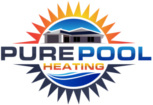 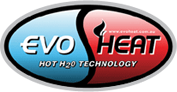 Please complete this form and submit it to andrewhurley@iinet.net.au for a complete evaluation on the type of heater best suited to your pool.Please note: If there is a Spa that requires heating, please provide dimensions to Pure Pool Heating.Today’s date:Today’s date:Today’s date:First Name:First Name:Last Name:Last Name:Business Name:Business Name:Business Name:Business Name:Business Name:Email:Contact Ph.:Contact Ph.:Contact Ph.:Evaluation type:Evaluation type:Evaluation type:Evaluation type:Evaluation type:PersonalPersonalPersonalPersonalTradeTradeTradeTradeTradeTradeTradeTradeTradeTradeTradeTradeTradeTradeTradeTradeTradeTradeTradeTradePool location postcode:Pool location postcode:Pool location postcode:Pool location postcode:Pool location postcode:Pool location postcode:Is the pool commercial or domestic use:Is the pool commercial or domestic use:Is the pool commercial or domestic use:Is the pool commercial or domestic use:Is the pool commercial or domestic use:Is the pool commercial or domestic use:Is the pool commercial or domestic use:Is the pool commercial or domestic use:Is the pool commercial or domestic use:Is the pool commercial or domestic use:Is the pool commercial or domestic use:Is the pool commercial or domestic use:CommercialCommercialCommercialDomesticDomesticDomesticDomesticDomesticDomesticIs the pool in-ground or abovegroundIs the pool in-ground or abovegroundIs the pool in-ground or abovegroundIs the pool in-ground or abovegroundIs the pool in-ground or abovegroundIs the pool in-ground or abovegroundIs the pool in-ground or abovegroundIs the pool in-ground or abovegroundIs the pool in-ground or abovegroundIs the pool in-ground or abovegroundIs the pool in-ground or abovegroundIs the pool in-ground or abovegroundIn-groundIn-groundIn-groundAbovegroundAbovegroundAbovegroundAbovegroundAbovegroundAbovegroundPool Length (In metres):Pool Length (In metres):Pool Length (In metres):Pool Length (In metres):Pool Length (In metres):Pool Length (In metres):Pool Length (In metres):Pool Length (In metres):Pool Width (In metres):Pool Width (In metres):Pool Width (In metres):Pool Width (In metres):Pool Width (In metres):Pool Width (In metres):Pool Width (In metres):Pool Width (In metres):Average pool depth (In metres):Average pool depth (In metres):Average pool depth (In metres):Average pool depth (In metres):Average pool depth (In metres):Average pool depth (In metres):Average pool depth (In metres):Average pool depth (In metres):Average pool depth (In metres):Average pool depth (In metres):Does the pool have any waterfalls or infinity edges?Does the pool have any waterfalls or infinity edges?Does the pool have any waterfalls or infinity edges?Does the pool have any waterfalls or infinity edges?Does the pool have any waterfalls or infinity edges?Does the pool have any waterfalls or infinity edges?Does the pool have any waterfalls or infinity edges?Does the pool have any waterfalls or infinity edges?Does the pool have any waterfalls or infinity edges?Does the pool have any waterfalls or infinity edges?Does the pool have any waterfalls or infinity edges?Does the pool have any waterfalls or infinity edges?Does the pool have any waterfalls or infinity edges?Does the pool have any waterfalls or infinity edges?NoNoNoIf yes, please enter m2 of surface area of waterfall or infinity edgeIf yes, please enter m2 of surface area of waterfall or infinity edgeIf yes, please enter m2 of surface area of waterfall or infinity edgeIf yes, please enter m2 of surface area of waterfall or infinity edgeIf yes, please enter m2 of surface area of waterfall or infinity edgeIf yes, please enter m2 of surface area of waterfall or infinity edgeIf yes, please enter m2 of surface area of waterfall or infinity edgeIf yes, please enter m2 of surface area of waterfall or infinity edgeIf yes, please enter m2 of surface area of waterfall or infinity edgeIf yes, please enter m2 of surface area of waterfall or infinity edgeIf yes, please enter m2 of surface area of waterfall or infinity edgeIf yes, please enter m2 of surface area of waterfall or infinity edgeEnter m2 of surface area:Enter m2 of surface area:Enter m2 of surface area:Enter m2 of surface area:Enter m2 of surface area:Enter m2 of surface area:Enter m2 of surface area:Enter m2 of surface area:Enter m2 of surface area:Does the pool have a cover?(Did you know using a pool cover can reduce your pool heating cost up to 50%)Does the pool have a cover?(Did you know using a pool cover can reduce your pool heating cost up to 50%)Does the pool have a cover?(Did you know using a pool cover can reduce your pool heating cost up to 50%)Does the pool have a cover?(Did you know using a pool cover can reduce your pool heating cost up to 50%)Does the pool have a cover?(Did you know using a pool cover can reduce your pool heating cost up to 50%)Does the pool have a cover?(Did you know using a pool cover can reduce your pool heating cost up to 50%)Does the pool have a cover?(Did you know using a pool cover can reduce your pool heating cost up to 50%)Does the pool have a cover?(Did you know using a pool cover can reduce your pool heating cost up to 50%)Does the pool have a cover?(Did you know using a pool cover can reduce your pool heating cost up to 50%)Does the pool have a cover?(Did you know using a pool cover can reduce your pool heating cost up to 50%)If yes, what type of cover?BubbleThermalSlatted ClearSlatted Solid ColourIf yes, what type of cover?BubbleThermalSlatted ClearSlatted Solid ColourIf yes, what type of cover?BubbleThermalSlatted ClearSlatted Solid ColourIf yes, what type of cover?BubbleThermalSlatted ClearSlatted Solid ColourIf yes, what type of cover?BubbleThermalSlatted ClearSlatted Solid ColourIf yes, what type of cover?BubbleThermalSlatted ClearSlatted Solid ColourIf yes, what type of cover?BubbleThermalSlatted ClearSlatted Solid ColourIf yes, what type of cover?BubbleThermalSlatted ClearSlatted Solid ColourNoNoNoNoNoNoNoNoNoNoNoTime you take the cover OFF:Time you take the cover OFF:Time you take the cover OFF:Time you take the cover OFF:Time you take the cover OFF:Time you take the cover OFF:Time you take the cover OFF:Time you take the cover OFF:Time you take the cover OFF:             AM/PM             AM/PM             AM/PM             AM/PM             AM/PMTime you put the cover ON:Time you put the cover ON:Time you put the cover ON:Time you put the cover ON:Time you put the cover ON:Time you put the cover ON:Time you put the cover ON:Time you put the cover ON:Time you put the cover ON:             AM/PM             AM/PM             AM/PM             AM/PM             AM/PMPool Colour:Pool Colour:Pool Colour:Pool Colour:LightLightLightLightDarkDarkDarkDarkDarkHow many people will use the pool per day? (Bather Load):How many people will use the pool per day? (Bather Load):How many people will use the pool per day? (Bather Load):How many people will use the pool per day? (Bather Load):How many people will use the pool per day? (Bather Load):How many people will use the pool per day? (Bather Load):How many people will use the pool per day? (Bather Load):How many people will use the pool per day? (Bather Load):How many people will use the pool per day? (Bather Load):How many people will use the pool per day? (Bather Load):How many people will use the pool per day? (Bather Load):How many people will use the pool per day? (Bather Load):How many people will use the pool per day? (Bather Load):How many people will use the pool per day? (Bather Load):How many people will use the pool per day? (Bather Load):How many people will use the pool per day? (Bather Load):Is the pool …Is the pool …Is the pool …Is the pool …Is the pool …Is the pool …Is the pool …Indoor?Indoor?Indoor?Indoor?Indoor?Indoor?Indoor?Indoor?Indoor?Indoor?Indoor?Indoor?Indoor?Indoor?Indoor?Indoor?Outdoor?Outdoor?Outdoor?Outdoor?Outdoor?Outdoor?Outdoor?Indoor Pool Room Length (In metres):Indoor Pool Room Length (In metres):Indoor Pool Room Length (In metres):Indoor Pool Room Length (In metres):Indoor Pool Room Length (In metres):Indoor Pool Room Length (In metres):Indoor Pool Room Length (In metres):Indoor Pool Room Length (In metres):Indoor Pool Room Length (In metres):Indoor Pool Room Length (In metres):Indoor Pool Room Length (In metres):Indoor Pool Room Length (In metres):Indoor Pool Room Length (In metres):Indoor Pool Room Length (In metres):Indoor Pool Room Length (In metres):Indoor Pool Room Length (In metres):What percentage is shadedWhat percentage is shadedWhat percentage is shadedWhat percentage is shadedWhat percentage is shadedWhat percentage is shadedWhat percentage is shadedIndoor Pool Room Width (In metres):Indoor Pool Room Width (In metres):Indoor Pool Room Width (In metres):Indoor Pool Room Width (In metres):Indoor Pool Room Width (In metres):Indoor Pool Room Width (In metres):Indoor Pool Room Width (In metres):Indoor Pool Room Width (In metres):Indoor Pool Room Width (In metres):Indoor Pool Room Width (In metres):Indoor Pool Room Width (In metres):Indoor Pool Room Width (In metres):Indoor Pool Room Width (In metres):Indoor Pool Room Width (In metres):Indoor Pool Room Width (In metres):Indoor Pool Room Width (In metres):Is the pool affected by wind?Is the pool affected by wind?Is the pool affected by wind?Is the pool affected by wind?Is the pool affected by wind?ShelteredShelteredIndoor Pool Room Height (In metres):Indoor Pool Room Height (In metres):Indoor Pool Room Height (In metres):Indoor Pool Room Height (In metres):Indoor Pool Room Height (In metres):Indoor Pool Room Height (In metres):Indoor Pool Room Height (In metres):Indoor Pool Room Height (In metres):Indoor Pool Room Height (In metres):Indoor Pool Room Height (In metres):Indoor Pool Room Height (In metres):Indoor Pool Room Height (In metres):Indoor Pool Room Height (In metres):Indoor Pool Room Height (In metres):Indoor Pool Room Height (In metres):Indoor Pool Room Height (In metres):Normal suburbanNormal suburbanHigh windHigh wind